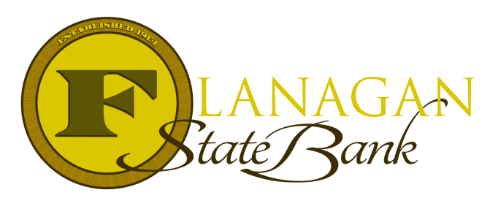 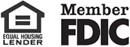 Common Mistakes on Credit ReportsThere are reasons you should check your credit report at least yearly:Look for mistakes.  Mistakes can affect your credit score negatively.  Make sure that accounts you closed are actually closed and paid offEnsure that the debt showing is truly your debtHere is a list of common errors that you should look for:Loans, credit cards or collections that you never opened or that were paid offMisspelled names, wrong addresses, or phone numbersAccounts that show inaccurate information such as late payments that are not accurate, loan balances or credit limits that are wrongSocial Security Number that is listed wrongIncorrect open or closed accountsDuplicate accounts listedCollection accounts that are not showing paid in fullWhat can you do when you find mistakes?Use the online tools for the credit bureaus to report the error and ask for a correctionWhen reporting the error, list why the information is inaccurate.  Provide supporting documentation, too!If you have a copy of your credit report, include this for referenceHave scans of your documentation ready to uploadKeep a copy of your dispute and note the time you sent it.  Credit Report Bureaus have a specific time frame to respond within.To get a copy of your credit report, visit www.AnnualCreditReport.com.  Each consumer is entitled to one free report each year.  This report will only review credit details and does not include a credit score.Call us today for the best answers to the mortgage questions!~ Provided to you by ~Name: 						Phone: Title:           					Email:Address: 					City, State, ZipApply Now Link: